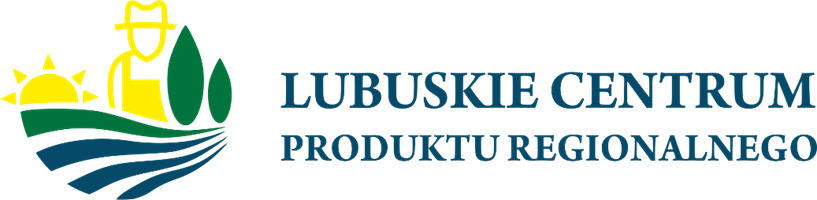 Numer Sprawy:  LCPR.26.30.2022 Zielona Góra, 30 czerwca  2023 r. Uczestnicy postępowania o udzielenie zamówieniaWYJAŚNIENIE  SPECYFIKACJI  WARUNKÓW ZAMÓWIENIA Dotyczy: postępowania o udzielenie zamówienia publicznego w trybie podstawowym bez negocjacji zadania pn.  „Kompleksowa organizacja Forum Producentów Produktów Regionalnych w Zielonej Górze”.Identyfikator postępowania (platforma e-zamówienia) ocds-148610-25572342-0fec-11ee-9355-06954b8c6cb9 Numer ogłoszenia  : 2023/BZP 00268274 ID 782927WYJAŚNIENIA TREŚCI SPECYFIKACJI WARUNKÓW ZAMÓWIENIADziałając na podstawie art.284 ust.2, ustawy z dnia 11 września 2019r.- Prawo zamówień publicznych (Dz.U z 2022r.poz.1710 ze zm.), zwanej dalej PZP, Zamawiający przekazuje treść zapytań, które wpłynęły do Zamawiającego wraz z wyjaśnieniami:PYTANIE  NR 5:Dzień dobry, proszę o odpowiedź na dodatkowe pytanie:
ilu dniowe będzie wydarzenie? W dokumentacji nie jest to nigdzie wskazane, jest tylko mowa o tym, że powinno się odbyć w godz. 10:00 - 15:00.Jednocześnie, jeśli wydarzenie jest jedno dni owe proszę o odstąpienie w warunku udziału od wykazu usług dla wydarzeń dwudniowych, a przynajmniej takich które wymagają w ciągu dwóch dni zapewnienia konferansjera. Usługa konferansjerska jest zazwyczaj łączona z wydarzeniami jednodniowymi takie tak gale, konferencje, kongresy. 
WYJAŚNIENIE W ODPOWIEDZI NA PYTANIE NR 5:xxJacek Urbański(-)Dyrektor